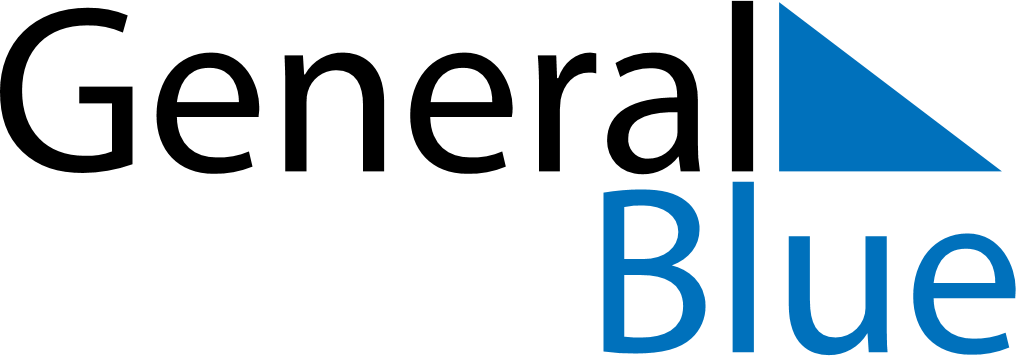 April 1940April 1940April 1940April 1940April 1940SundayMondayTuesdayWednesdayThursdayFridaySaturday123456789101112131415161718192021222324252627282930